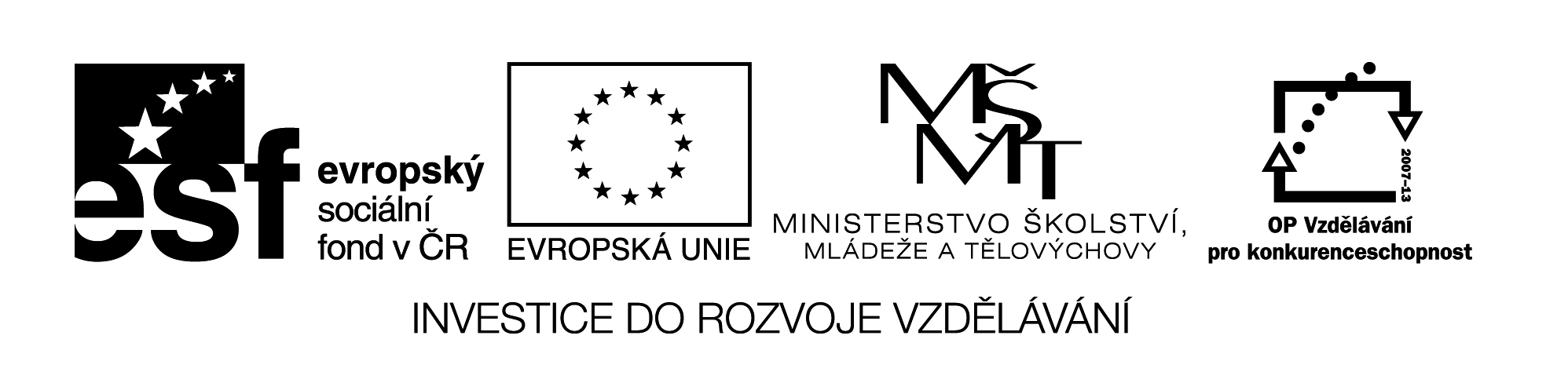 EU II-2 AJ6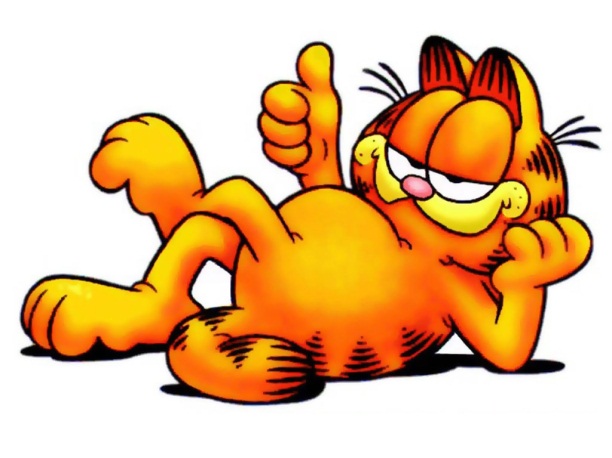 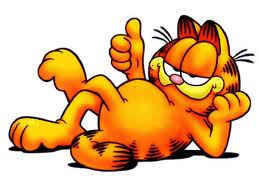 Šárka KamenskáZŠ ZákupyEU II-2 AJ6Šárka KamenskáZŠ ZákupyNázev: Two wheels – Present simpleCíl: Opakování pomocí hryČas: 15-20 min.Pomůcky:Popis aktivity: Každý žák dostane lísteček s otázkou, rozděleni na 2 skupiny utvoří malé kolo (zády doprostřed) a velké kolo (čelem naproti malému kolu). Navzájem si položí otázku a odpoví. Na pokyn učitele (zacinkání) se děti velkého kola pohybují proti směru hodinových ručiček. Po obejití celého kola učitel lístečky vybere. Zvlášť malé a velké kolo. Děti píší do sešitu otázky, které jim byly položeny. Společně pak s učitelem kontrolují, úspěšní žáci jsou odměněni.Název: Two wheels – Present simpleCíl: Opakování pomocí hryČas: 15-20 min.Pomůcky:Popis aktivity: Každý žák dostane lísteček s otázkou, rozděleni na 2 skupiny utvoří malé kolo (zády doprostřed) a velké kolo (čelem naproti malému kolu). Navzájem si položí otázku a odpoví. Na pokyn učitele (zacinkání) se děti velkého kola pohybují proti směru hodinových ručiček. Po obejití celého kola učitel lístečky vybere. Zvlášť malé a velké kolo. Děti píší do sešitu otázky, které jim byly položeny. Společně pak s učitelem kontrolují, úspěšní žáci jsou odměněni.When does your mum get up?Do you read books?Do you read books?When do you have dinner?Do you go cycling?Do you go cycling?What do you do in your free time?Does your mum read magazines?Does your mum read magazines?When does your dad watch TV?Does you dad cook the dinner?Does you dad cook the dinner?When do you go home?Does your friend play football?Does your friend play football?Where dou you do your homework?Do you take the bus to school?Do you take the bus to school?Where does your mum work?Do you listen to music?Do you listen to music?What does your dad do in his free time?Does your friend collect stamps?Does your friend collect stamps?When do you go to bed?Does your dad play tennis?Does your dad play tennis?When does your mum go to bed?Do you play a musical instrument?Do you play a musical instrument?